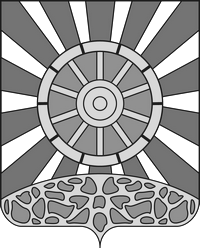 АДМИНИСТРАЦИЯ УНИНСКОГО РАЙОНА КИРОВСКОЙ ОБЛАСТИПОСТАНОВЛЕНИЕ05.10.2021                                                                                                     № 336пгт УниО признании утратившим силу постановленияадминистрации Унинского районаВ связи с кадровыми изменениями, администрация Унинского района ПОСТАНОВЛЯЕТ: 1. Признать утратившим силу постановление администрации Унинского района Кировской области от 27.10.2020 № 359 «Об утверждении штатного расписания работников, занятых обслуживанием деятельности администрации Унинского района».2. Настоящее постановление обнародовать путем размещения в местах, определенных решением Унинской районной Думы, и опубликовать на официальном сайте Унинского района.3. Настоящее постановление вступает в силу с момента обнародования и распространяется на правоотношения, возникшие с 16.02.2021.Глава Унинского района						       Т.Ф. Боровикова_____________________________________________________